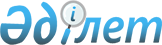 Об установлении квоты рабочих мест для лиц, состоящих на учете службы пробации уголовно-исполнительной инспекции, а также лиц, освобожденных из лишения свободы и несовершеннолетних выпускников интернатных организаций
					
			Утративший силу
			
			
		
					Постановление акимата Амангельдинского района Костанайской области от 23 ноября 2012 года № 315. Зарегистрировано Департаментом юстиции Костанайской области 10 декабря 2012 года № 3927. Утратило силу постановлением акимата Амангельдинского района Костанайской области от 6 мая 2016 года № 125      Сноска. Утратило силу постановлением акимата Амангельдинского района Костанайской области от 06.05.2016 № 125 (вводится в действие со дня подписания).

      В соответствии со статьей 7 Закона Республики Казахстан от 23 января 2001 года "О занятости населения" акимат Амангельдинского района ПОСТАНОВЛЯЕТ:

      1. Установить квоту рабочих мест для:

      1) лиц, состоящих на учете службы пробации уголовно-исполнительной инспекции, а также лиц, освобожденных из мест лишения свободы в размере одного процента от общей численности рабочих мест;

      2) несовершеннолетних выпускников интернатных организаций в размере одного процента от общей численности рабочих мест.

      2. Государственному учреждению "Отдел занятости и социальных программ Амангельдинского района" руководствоваться данным постановлением при направлении на работу обратившихся лиц, состоящих на учете службы пробации уголовно-исполнительной инспекции, а также лиц, освобожденных из мест лишения свободы и несовершеннолетних выпускников интернатных организаций.

      3. Контроль за исполнением настоящего постановления возложить на заместителя акима района Хайруллина С. У.

      4. Настоящее постановление вводится в действие по истечении десяти календарных дней после дня его первого официального опубликования.


					© 2012. РГП на ПХВ «Институт законодательства и правовой информации Республики Казахстан» Министерства юстиции Республики Казахстан
				
      Аким района

Ж. Таукенов
